Filmes sobre o 25 de AbrilÉ finalidade deste post, disponibilizar links para filmes sobre o 25 de Abril de 1974, para o que basta clicar nos respectivos títulos:A HORA DA LIBERDADE (1999 - Joana Pontes)CAPITÃES DE ABRIL – (2000 - Maria de Medeiros)"PORTUGAL 74-75" - O RETRATO DO 25 DE ABRIL (Documentário)AS ARMAS E O POVO (1975 - Colectivo dos Trabalhadores da Actividade Cinematográfica)DEUS, PÁTRIA, AUTORIDADE (1976 - Rui Simões) TORRE BELA (1975) (1977 - Thomas Harlan) 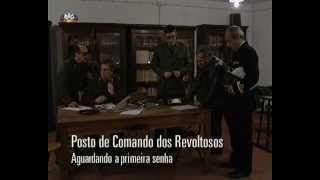 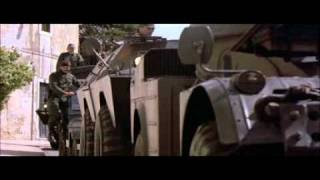 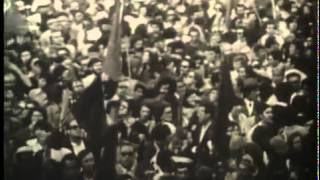 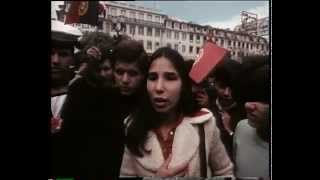 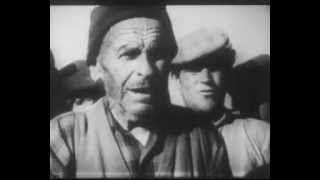 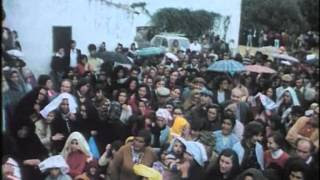 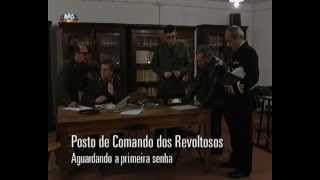 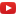 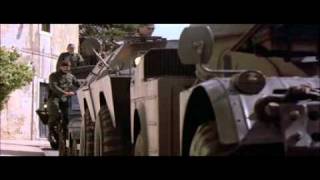 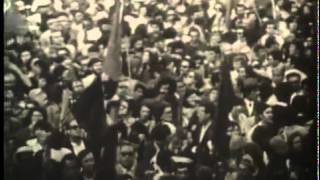 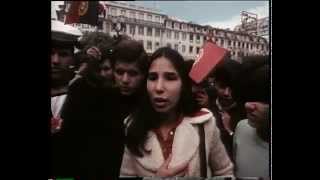 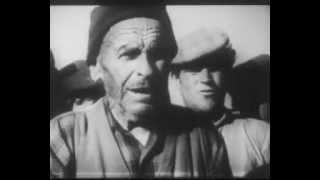 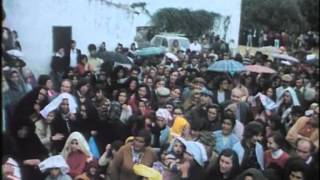 